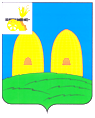 А Д М И Н И С Т Р А Ц И ЯОСТЕРСКОГО СЕЛЬСКОГО ПОСЕЛЕНИЯ РОСЛАВЛЬСКОГО РАЙОНА СМОЛЕНСКОЙ ОБЛАСТИПОСТАНОВЛЕНИЕ   от 16.03.2020  №78О              внесении       изменения в Реестр муниципальных   услуг,   предоставляемых  Администрацией   Остерского      сельского поселения         Рославльского          района Смоленской       области,      утвержденный  постановлением                  Администрации Остерского сельского  поселения        Рославльского района Смоленской области  от 02.02.2017 №9	В соответствии с Федеральным законом от 27 июля 2010 г. №210-ФЗ « Об организации предоставления  государственных и муниципальных услуг», Порядком формирования  и ведения реестра муниципальных услуг, оказываемых Администрацией Остерского сельского поселения Рославльского района Смоленской области, утвержденным постановлением Администрации Остерского сельского поселения Рославльского района Смоленской области от 19.07.2011 № 27Администрация Остерского сельского  поселенияРославльского  района  Смоленской областип о с т а н о в л я е т:          1.Внести в Реестр муниципальных услуг, предоставляемых  Администрацией Остерского сельского поселения Рославльского района Смоленской области, утвержденный постановлением Администрации Остерского сельского поселения Рославльского района Смоленской области  от 02.02.2017 № 9 ( в редакции постановлений Администрации Остерского сельского поселения Рославльского района Смоленской области от 18.04.2018 № 24, от 10.05.2018 № 29,от 26.02.2019 № 8, от 01.08.2019 №39, )  изменение,  изложив пункт 23 в следующей редакции:	    2. Настоящее постановление подлежит  размещению на официальном сайте Администрации Остерского сельского поселения Рославльского района Смоленской области в  информационно-телекоммуникационной сети «Интернет». Глава муниципального образованияОстерского сельского поселенияРославльского района Смоленской области                                         С.Г.Ананченков923Согласование схемы движения транспорта  и пешеходов на период транспорта и пешеходов на период проведения  работ на проезжей части- Конституция Российской Федерации;- Градостроительный кодекс Российской Федерации;- Федеральный закон от 10.12.1995 № 196-ФЗ «О безопасности дорожного движения»;- Федеральный закон от 08.11.2007 № 257-ФЗ «Об автомобильных дорогах и о дорожной деятельности в Российской Федерации и о внесении изменений в отдельные законодательные акты Российской Федерации»;- Федеральный закон от 06.10.2003 № 131-ФЗ «Об общих принципах организации местного самоуправления в Российской Федерации»;- Федеральный закон от 02.05.2006 № 59-ФЗ «О порядке рассмотрения обращений граждан Российской Федерации»;- Федеральный закон от 27.07.2010 № 210-ФЗ «Об организации предоставления государственных и муниципальных услуг»;- Устав Остерского сельского поселения Рославльского района Смоленской области.Администрация Остерского сельского поселенияРославльского районаСмоленской области физические лица